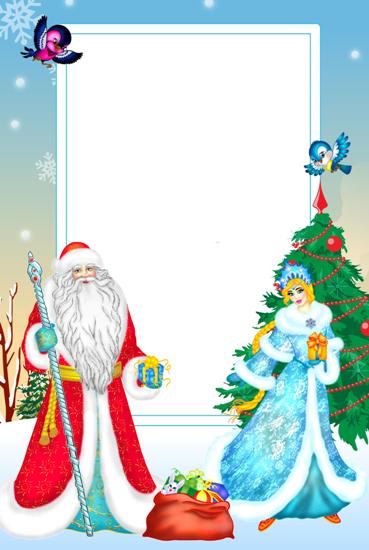 Взрослые:Дед Мороз Снегурочка Джек Воробей Кощей Баба яга Дети:4 мушкетера (мальчики)4 принцессы с веерами (девочки)пираты (мальчики)волшебные феи с волшебными палочками (девочки)Музыка: 01"Российский дед Мороз"(Танец)02 Хоровод "Кружит Метелица, поет" (минус)03 Музыка в гостях у сказки(Выход фей)04 Выход Бабы Яги и Кощея05 "Пираты Карибского моря" (выход Джека Воробья)06 музыка из м/ф"Золушка" (Представление Золушки)07 музыка из м/ф Шрек (представление Фионы)08  представление Снегурочки09 Джек Воробей, Кощей и Баба яга10  звон бубенцов , выход Деда Мороза и Снегурочки11 Хоровод  Дед Мороз – гость наш новогодний (минус)12 Игра «Заморожу»13 танец «Барыня»  14 выход бабы Яги15 Входят Кощей и Джек Воробей16 Хоровод Слова А.Ермолов – Зимняя сказка. минус17 Пираты Карибского моря выход Джека Воробья18 Игра-эстафета "Постой крепость" 19 Игра "Догони пирата" 20  Уход Деда Мороза21 Минусовка  "Ах ты бедная моя трубодурочка (Песня Кощея и Снегурочки)22 Танец Пиратов23 Танец Менуэт Моцатрта  (мушкетеры и принцессы)24 Минусовка"Песня мушкетеров"25Игра со Снегурочкой и Бабой ягой "Подними снежок"26 музыка "В гостях у сказки" (стихи фей)27 танец Феи 28 Музыка (Уход Бабы Яги, Кощея и Пирата)29 Песня "Тик-так" (минус)30 Раздача подарков31 Финальная МузыкаАтрибуты: блюдо с яблочком, трон Кощея, тазик, колпак болельщика, волшебное зеркало, компас, плакаты с изображением Золушки, Фионы и Снегурочки, 2 ледянки, кубики, кони для мушкетеров, снежки, чупа-чупс, сувениры и подарки.Звучит музыка "Российский дед Мороз"(01)дети змейкой вбегают в зал, встают за елку и танцуют танец. После встают полукругом и читают стихи:1-й ребенок 
Поздравляем с Новым годом! 
С зимней снежною погодой, 
С ясными деньками, 
С лыжами, коньками, 
С белою метелью, 
С новогодней елью. 
Поздравляем ребятишек - 
Всех девчонок и мальчишек! 
2-й ребенок 
Собрались мы здесь сегодня, 
Встали дружно в хоровод. 
Много радости приносит 
Каждый раз нам Новый год. 
3-й ребенок 
Не страшна нам непогода, 
Холод Матушки-зимы. 
За окном завоет вьюга, 
Но скучать не будем мы. 
4-й ребенок 
Елка в праздничном наряде 
Пригласила в гости нас, 
Устоять нельзя на месте 
Рядом с нею в этот час. 
5-й ребенок 
Пусть звучат стихи и песни, 
Пусть звенит ребячий смех, 
Да и взрослым вместе с нами 
Позабавиться не грехВедущая:Уважаемые родители, дети и все гости! Поздравляем Вас с наступающим 2014 новым годом! По гороскопу с Годом деревянной лошадки! Желаем вам в году грядущем - счастья всевозможного, удачи, процветания, чудес и жеребца красивого, роскошного… Породы бентли или мерседес! А мы наш праздник начинаем и вас к нам в сказку приглашаем!Хоровод "Кружит Метелица, поет" (минус 02)1. Зима к нам в гости постучала,
Укрыла землю покрывалом.
Кружить метелицу послала,
Как новогодним карнавалом.Припев:
Кружит метелица, поет,
Снежинок пляшет хоровод.
Кружит метелица, и все изменится,
Зима идет, зима идет.2. И в танце кружатся снежинки,
В лучах сверкают на лету.
Несутся, падают искринки,
Уют наводят, красоту.Припев.
3. И пусть метелица гуляет,
Шалунья - для зимы утеха.
Пусть новогодний бал справляет
Где много радости и смеха.Припев.(Дети садятся на стулья. Девочки Феи выходят. Одна из них держит блюдо с яблочком и катает его по блюду)Музыка в гостях у сказки(03)1феяКатись, катись, яблочко золотое,Катись, катись, яблочко наливное.2феяРасскажи нам ярко да красочно,Как поживает народ сказочный.3феяНовый год на нас надвигается,Кто как встретить его собирается?4феяПозови к нам, яблочко, героев известных,Расскажи нам новогоднюю сказку интересную.5феяА если нам что-нибудь не понравится?6феяПридется в сказку на помощь отправиться. Силы волшебные применить,Подкорректировать, всё изменить.7феяПо блюдцу яблочко быстро катается, и в сказку дверца приоткрывается.(Феи садятся на стулья, в зал заходят Баба яга и Кощей, Кощей сидит на троне, рядом Баба Яга)(Трек 04)Кощей(снимает сапоги, ставит ноги в тазик):              Вот опять суставы сводит,              Видно, к новой непогоде.              Подлечиться в самый раз:              Чай с малиной, ноги в таз.Баба Яга:     Ночью Кощеям нужно спать,              А не Гарри Поттера с фонариком читать!              А ты конфетными обёртками хрустел,              А потом остаток ночи              Матч с канадцами смотрел!Кощей(вскакивает, вместо короны надевает колпак болельщика):                Оле, оле, оле, оле-               Россия, вперёд!Кощей:  Сразу настроение поднялось. Ко мне, наверное, пришла любовь! Я даже стихотворение сочинил:                 Вот любовь пришла,                 Расцвели цветы,                 Мне никто не надо, кроме ты! (в зрительный зал тянет руки)Яга, надумал я жениться!А что? Пора. Ты не согласна?Я думаю, любому ясно, что холостая жизнь сложна!Забота каждому нужна. Жена обштопает, обвяжетИ слово ласковое скажет,Так нежно будет щебетать…Баба Яга: Ну, как могу я устоять?Кощей:  Ты что, с ума сошла, подружка?Чтоб жена была такой:Вредной, вздорной и кривой?Да еще твои года!Застрелился б я тогда! Баба Яга: Ах ты так, милок Кощей! (грозит ему кулаком)Раздается стук в дверь. Под музыку "Пираты Карибского моря" (Трек 05) входит Джек Воробей, в руках компас и плакаты  (задумчиво чешет голову) Джек Воробей:  Хм …Компас меня подвел (трясет компас). Куда я попал? Где султан? и Кому я теперь буду предлагать жен? Я так надеялся честным трудом заработать сундук золота!Придется опять набирать команду и грабить корабли!Смотрит на кощея и говорит: 
Джек Воробей:  Тебя не возьму, ты страшный!(Баба  Я га смеётся над Кощеем) 
Кощей:  О! Джек Воробей!  Ты как раз во время! Джек Воробей:  Кощей, Как мама? Чудно выглядит! (показывая на Бабу Ягу) Баба Яга: Ты что ошалел? Какая я ему мама? Он меня на 100 лет старше!Кощей:  (Смеется над Бабой ягой, говорит Джеку Воробью) Показывай, что там у тебя?
Джек Воробей:  (показывает портрет Золушки, звучит музыка из сказки "Золушка" Трек 06) Первая невеста!                 По дому чёрную работу Мачеха взвалила на неё –                 Топить очаг, кастрюли чистить,                  Готовить и стирать бельё.                 Увы! В родном отцовском доме                  Служанкой Золушка                  О счастье тайно лишь мечтает                  И песенки она поёт.Кощей пальцы указательные сводит (гадает):Кощей:  Нет! Не пойдёт!Джек Воробей: (показывает портрет Феоны, звучит музыка из Шрека Трек 07 ):                                    Вторая невеста!                                  Феоной она недаром зовётся                                   Вечно над всеми шутит и смеётся.                                   У Феоны большие глаза,                                   Нежный стан. И рыжая коса.                                    Это днём! А ночью волосы торчком,                                    Нос-то пятачком!Кощей: Нет! Нет! Нет!Джек Воробей: (показывает портрет  Снегурочки Трек 08): У Деда Мороза                                              Есть одна отрада:                                              И забота, и награда –                                              Умница, не дурочка,                                              Внученька-Снегурочка.Кощей:  Вот это душа-девица! Я на ней хочу жениться! (Баба Яга заплакала)               Кощей:   (Бабе Яге)Ну подумай ты сама, ну какая ты жена?                 Ладно, ладно, все, молчу.                Я чего сказать хочу:               В свахи ты б ко мне пошла?                А, подруженька, Яга?               Ну утри, утри же слезы               И пойди-ка к Дед Морозу.Баба Яга:       Да ты что, с печи упал?             Ну надумал, зубоскал.             Да неужто внучку в жены?            Хороши молодожены!Кощей:          Да, Снегурка хороша.                       Эх, поёт моя душа!(Джек Воробей, Кощей и Баба яга уходят под музыку. Трек 09)Ведущая: Вот злодеи. что задумали. Ребята , надо срочно звать Деда Мороза! Дети зовут,  слышен звон бубенцов (Трек № 10). В зал заходит Дед Мороз и Снегурочка.Дед Мороз: : Слышу, слышу я, ребятки!
Долго ехали мы к вам
Через море, через речки,
По лесам и по горам.
С Новым годом вас, детишки!
Будьте счастливы, друзья!
От души вас поздравляем —
И Снегурочка, и я!Снегурочка: Если вьюги и метели,
За окошком снег идет,
Если льдом покрылась речка —
Мы встречаем Новый год!
И у нас в просторном зале
Ель-красавица стоит,
Огоньки висят на ветках,
Наверху звезда горит.Дед Мороз: Вижу тут я неполадки. (ходит вокруг ёлки, касается посохом)
Ёлочка-ёлочка, зелёная иголочка,
С гирляндами, хлопушками,
С шарами и игрушками,
С нарядными подарками,
Зажгись огнями яркими!(разводит руками)Что то не зажигаетсяДед Мороз:
Эту мы беду исправим,
Все огни гореть заставим!
Скажем дружно: «Раз! Два! Три! Ёлочка свети!»Дети повторяют, но огни не зажигаются.Дед Мороз:
Прокричали вы без толку
Не проснулась наша ёлка
Значит, кто-то не кричал
Кто-то видно промолчал!
Ну-ка, крикнем ещё раз
А родители нам помогут.
Раз! Два! Три! Ёлочка свети!
Снегурочка: Ёлка светится, искрится
Будем дети веселиться!
Становитесь в хоровод!
Дружно встретим Новый год !Песня  Дед Мороз – гость наш новогодний (Трек № 11). 

Кто из леса принес елку нам на праздник? 
Кто подарков мешок приготовил разных? 
Дед Мороз, Дед Мороз, гость наш новогодний. 
Нам с тобой Дед Мороз весело сегодня. 
Припев. 
С нами в круг вставай, 
И в ладоши хлопай, 
В хороводе попляши, 
Каблучками топай. (2раза)

Кто нам елку зажжет и расскажет сказку? 
С нами песню споет и исполнит пляску? 
Дед Мороз, Дед Мороз, гость наш новогодний.
Нам с тобой Дед Мороз весело сегодня. 
Припев. 

Мы тебя, Дед Мороз, в гости приглашаем. 
Мы с тобой, Дед Мороз, вместе поиграем. 
Дед Мороз, Дед Мороз, гость наш новогодний. 
Нам с тобою, Дед Мороз, весело сегодня. 
Припев.Снегурочка: А скажите нам, ребятки, холодно ли вам зимой?
Вы Мороза не боитесь?Дед Мороз:Берегитесь, берегитесь
Ну-ка руки покажите,
Да за спину уберите,
До кого дотронусь я,
Заморожу тех шутя.Игра «Заморожу» (трек 12)Ведущая: Вот так Дедушка Мороз —
Заморозил всех всерьез.
Посмотри-ка на ребят,
Как сосульки, все стоят.Снегурочка: Громче, музыка, играй —
Всех на танец приглашай!/Исполняется «Барыня» (Трек 13). За лучшее исполнение вручаются призы./Дед Мороз: А теперь на 5 минут 
Можно всем нам отдохнуть. (Дети садятся на стулья)Снегурочка: Отдохни, дедушка, а я пока сбегаю в лес, посмотрю, как поживают лесные звери и птицы! (Уходит за елку)Дед Мороз сидит с мешком и разбирает подарки,Звучит музыка (трек 14) заходит Баба Яга.Баба Яга:        Здравствуй, Дедушка Мороз.Дед Мороз:       Леший, что ль, тебя принес?Баба Яга:      Не, я в ступе прилетела.Дед Мороз:    Для чего?Баба Яга:     Да есть тут дело. Че глядишь так на меня?  Ведь сегодня сваха я.Дед Мороз:    Да ты что, сошла с ума, сколько лет женат уж я.Баба Яга:     В бороде уж серебро, а туда же, бес в ребро.            Ты-то, старый, здесь при чем? О Снегурке речь ведем.Дед Мороз:    Ой ты, чудо-то свершилось,            Наша девочка влюбилась. Рад я, рад, жених каков?Баба Яга:    Да уж не из простаков.             Худощавый, был брюнет,              Жира нет и мяса нет. Зубы, кажется, свои.Дед Мороз:    Бабка, бабка, не темни. Ты кого здесь описала?Баба Яга:      Да, Кощея. Плохо стало?    (Д.М. хватается за сердце)Дед Мороз:   Всё тебе бы шутковать. Как он смел сватов прислать?Баба Яга:      Я про то же речь веду, но ни с чем я не уйду.             Девку жалко, прав ты тут, да и люди не поймут.Дед Мороз:    Да я его в сосульку превращу! Так ему и передай! (уходят под музыку Трек 14 дед Мороз уходит за елку, а баба Яга убегает за дверь )Ведущая: Скоро сказка сказывается, да не скоро дело делается....(Под музыку Трек 15 Входят Кощей и Джек Воробей! Кощей смотрит на волшебное зеркало)Кощей: Отказал мне Дед Мороз! (Ходит кругами) Придется Снегурочку украсть! Берёшься за это дело?Джек Воробей: Не дрейфь, со мной не пропадешь! Только это будет стоить 2 сундука золота!Кощей: По рукам.(Под музыку Трек 15 уходят)Из за елки выходят Дед мороз и Снегурочка.Дед Мороз:Оттоптал себе я пятки,Ну-ка, сяду, посижу,Загадаю вам загадки,Кто смышленый погляжу.(Загадывает детям загадки.)Мы вдвоем скатали ком,Шляпа старая на нем.Нос приладили, и вмигПолучился ... (снеговик).Деревянных два коняВихрем мчат с горы меня,У коней обычай свой:Летом спят, бегут зимой. (Лыжи.)Вился, вился белый рой,Сел на землю, стал горой. (Снег.)Снегурочка:  Чтобы праздник продолжать стихи будем мы читать.1-й ребенок:
Как красиво в нашем зале —
Словно в сказку мы попали.
Всюду звездочки блестят,
И фонарики висят.2-й ребенок:
Посмотрите, посмотрите,
Что за дерево стоит —
На нем бусы и хлопушки,
Огонек вверху горит.
3-й ребенок:
Это елка-елочка,
Зеленая иголочка,
Елочка пушистая!
Елочка душистая!
4-й ребенок:
Елка в гости к нам пришла,
Запах хвои принесла.
Мы ей песенку споем,
Хоровод мы заведем!Песня Слова А.Ермолов – Зимняя сказка. минус Трек 16IПадает, падает снег за окном,
Праздник весёлый стучится в наш дом.
Снежную сказку зима намела,
В сказочный мир за собой позвала.
Припев 2р:
Новый год! - Звенит весёлый смех,
Новый год нам принесёт успех.
В Новый год оживут мечты,
Если в них поверишь ты.
II
Музыка всех соберёт в хоровод - 
Пусть веселится, танцует народ.
Пусть в этот час позабудется грусть,
Море улыбок вас радует пусть!
Припев 2р.
III
Ярко сверкают повсюду огни,
В сказочный мир увлекают они.
Весело кружится наш хоровод,
Счастье и радость несёт Новый год!
Припев 2р.
Под музыку  (Пираты Карибского моря Трек 17) заходит Джек Воробей. Снегурочка (увидев Джека): 
Снегурочка: Ой, дедушка, а кто это там прячется? Не Баба Яга ли это свои коварные планы замышляет? 
Джек Воробей:  Дорогуша, я не баба, и тем более не Яга . Разрешите представиться –Воробей, Джек Воробей (целует ручку Снегурочке). 
Дед Мороз:  А, вот оно что. И как же залетел сюда , Воробышек? 
Джек Воробей: Потерялся я. Не в ту Бухту приплыл. 
Дед Мороз: Значит будешь с нами поздравлять и развлекать честной народ 
Джек Воробей (весело потирая руки)  Это я умею : завязать бой, а потом - сбежать! 
Джек Воробей: Что, детишки, живого пирата в глаза не видывали? Эх, молодежь-молодежь… А что у вас сегодня за праздник такой? Новый год? Это – замечательно! Значит, настала пора получать подарки? Я знаю, где их найти)) Я как раз набираю себе команду для кругосветного плавания за пиратскими сокровищами. Отправляйтесь со мной, и вы станете настоящими морскими волками и сказочно богатыми! Игра-эстафета "Постой крепость" (трек 18):Дети на ледянках перевозят снежные комы (кубики блестящие). Игра "Догони пирата" (Трек 19)Джек воробей убегает под музыку, а ребенок ловит. Можно, что бы догоняли двое, трое детей. Пират сначала бегает быстро, потом медленнее, в итоге падает и ползет.Джек Воробей: Все дети! Хватит! Обыграли!(Дети садятся на стулья, Джек Воробей незаметно уводит Снегурочку.)Дед Мороз: Ох и насмешили старого! А где же Снегурочка? (Дети объясняют, Мороз стучит посохом.)                    Леса, горы обойду,                    А Снегурочку найду.                     Я Кощея не страшусь,                     И с Кощеем я сражусь!  (уходит)(Музыка Трек 20)(Снегурочка уселась на трон.  Кощей вокруг неё ходит)Кощей Бессмертный: (поёт Минусовка  "Ах ты бедная моя трубодурочка Трек 21)            Целый день грустишь как птичка экзотическая            Лучше скушай-ка сосульку диетическую.            Вот пломбир, вот эскимо – я плачу!Снегурочка: Ничего я не хочу!Кощей: Баба яга, Джек Воробей!!  Разных артистов сюда пригласите!             Пусть перед свадьбой её развлекут,             От мрачных мыслей хоть чуть отвлекут!Джек Воробей: Эй, свистать всех наверх!(выбегают мальчики-пираты, танцуют танец Трек 22)Снегурочка: (Хлопает) Пираты хорошо танцуют, а я на Новогодний бал хочу! а-а-а-а!Кощей: На бал, так на бал! Хочешь во Францию? (хлопает в ладоши, Звучит музыка, мальчики мушкетеры и девочки принцессы исполняют Танец Менуэт Моцатрта  (Трек 23)(Снегурочка аплодирует)Снегурочка: А на новогоднем балу еще и песни поют! (мушкетеры провожают принцесс под музыку «Мушкетеров» мушкетеры садятся на «коней» и поют)Четыре Мушкетёра:       (Минусовка"Песня мушкетеров" Трек 24)   Пора – пора – порадуемсяЗимним холодам,Замёрзшим речкам, лужам,Озёрам и прудам.Пока- пока - покачиваяПерьями на шляпах,Снегурочке шепнём:«Мерси, мадам!»Снегурочка:  (хлопает)Танец чудесный, какая же я мадам? А-а-а-а! Я Снегурочка, меня Дед Мороз и дети на праздник ждут, они играть хотят!Кощей: Ну на тебе праздник, на детей! Игра со Снегурочкой и Бабой ягой "Подними снежок" (Трек 25)На полу снежки, под музыку дети бегают, танцуют, как только музыка останавливается, дети хватают снежок, кому не досталось - тот выходит. С каждым разом убирается по 2-3 снежка.(Дети садятся на стулья, а Снегурочка опять капризничает)Снегурочка:  Я к дедушке хочу!!! А-а-а-а-а!(Появляются феи под музыку "В гостях у сказки" Трек 26)1 фея: Бедная девочка, очень бледная,Хрустальные слезы роняет она.2 фея:      Ну что ж, пора уже нам вмешаться        И в ситуации разобраться.3 фея:  Я против того, чтоб Кощей стал её мужем.                  Да он Бабе яге только и нужен..4 фея: Пусть Бабу ягу полюбит кощей           Ведь сказка получится так веселей(Феи танцуют танец под музыку Трек 27)Потом направляют волшебные палочки на Кощея и садятся на стулья)Кощей: (будто проснулся)                Ну, зачем связался я с тобой?              С избалованной матрёшкой ледяной? (Машет рукой)Снегурочка: Формула счастья как сказка проста:                      Родина, дедушка, ёлка, мечта!Баба Яга: Кощеюшка родной, Кошенька ты мой, я с тобой, я с тобой! Ты, Кощейка, не грусти! Хочешь чупик? На, хрусти! (Жалеет, дает чупа-чупс)Джек Воробей: Э-э-э! А где мое золото? Заработанное честным трудом!(Входит Дед Мороз)Дед Мороз: А! Это ты, Воробушек! Ну все! Отлетался! Заморожу! Отдавай мою Снегурочку! Кощей! Баба Яга! Всех заморожу! (Грозит посохом)Снегурочка: (Бежит к Деду Морозу)Дедушка! Как хорошо, что ты пришел! Волшебные феи меня уже спасли! А этих (показывает на Д.В., К., Б.Я)прости, они меня развлекали, мне скучать не давали!Дед Мороз: Ну что, дети, простим их?Да!  Дед мороз: Тогда идите отсюда по добру по здорову, пока я добрый!Музыка (Уход Бабы Яги, Кощея и Пирата) Трек 28Ведущая : Дедушка Мороз,  дети для тебя песню споют!Песня "Тик-так" (минус Трек 29)В Новогоднюю ночь
Ждём мы новых чудес,
В Новогоднюю ночь
Станет сказочным лес.
Станет люстрой луна,
Ну а снег - как паркет.
И звенит тишина
И минут лучше нет...Припев:Тик-так, тикают часы,
Тикают часы, отмеряя шаг.
Тик-так, тикают часы,
Тикают часы тик-так.Новогодняя ночь
Исполняет мечты,
В Новогоднюю ночь
Не разводят мосты.
Новогодняя ночь,
Нет на свете светлей,
Новогодняя ночь -
Чудеса для детей!Припев.В Новогоднюю ночь
Грусть уйдёт навсегда,
В Новогоднюю ночь
Не уснут города.
И становятся старше дети
Ровно на год,
Новогодняя ночь
Счастье всем принесёт!Припев.Снегурочка: Как ребята пели дружно! Похлопать нам за это нужно!Дед Мороз:
А кто стихи про праздник знает
Пускай сейчас их прочитает.(Дети читают стихи)Дед Мороз:
Ну, ребята, молодцы. Много стихов знаете!Дед Мороз: Веселились вы прекрасно,
Позабавили меня.
Через год в урочный час
Снова буду я у вас.

Ведущая: Ты что это, Дед Мороз, прощаешься с нами? А про подарки ты, случайно, не забыл?

Дед Мороз: Ой, забыл-забыл! Совсем склероз одолел. 
(Раздает подарки)Трек 30Дед МорозХорошая в садике елка у вас,Но многие ждут Мороза сейчас.СнегурочкаТак будьте здоровы!Прощайте, ребята!Дед МорозВам счастья желаетМороз бородатый!(Дед Мороз и Снегурочка уходят.)Трек 31Стихи детей1. Год Лошади настанет очень скоро,Бежит Лошадка - снег из-под копыт!Везет в седле она с собой Год Новый,Чтоб в срок успеть, торопится, спешит!2. Как красиво в нашем зале —
Словно в сказку мы попали.
Всюду звездочки блестят,
И фонарики висят.3. К детям елочка пришла, 
Снег на ветках принесла. 
Нужно елочку согреть, 
Платье новое надеть. 
Ярко звездочки блестят, 
Ярко лампочки горят, 
Бусы разные висят - 
Замечательный наряд!  4.Мы у елки новогодней собрались, друзья, сегодня!Будем песни петь, плясать, возле елочки играть!5. Дед Мороз бумажный?
Он седой и важный,
С бородою и мешком,
С деревянным посошком…
Целый год на антресоли
Он лежал в пыли в неволе.
А теперь стоит на стуле
Он под елкой в карауле ?
Поджидает НОВЫЙ ГОД.
— Тихо! Слышите?.. Идет!!!6. Если кончится мороз,
Снег растает белый,
Что же дедушка Мороз
Бедный станет делать?Побежит с него вода
Ручейками на пол,
С бороды его тогда
Тоже станет капать?Добрый дедушка Мороз,
Миленький, любименький!
Спрячься, дедушка Мороз,
В нашем холодильнике!7. К нам на елку – ой-ой-ой!
Дед Мороз идет живой.
Ну и дедушка Мороз!..
Что за щеки, что за нос!..
Борода-то, борода!..А на шапке-то звезда!
На носу-то крапины!А глаза-то… папины!8.Здравствуй, Дедушка Мороз!
Ты ,наверное, замерз?
День гулял по городу, Отморозил бороду!
Нос клади на батарею - Я сейчас тебя согрею!9.Добрый дедушка Мороз
Мне щенка в мешке принес,
Но какой-то странный дед,
В шубу мамину одет,
А глаза его большие
Как у папы голубые.
Это папа, я молчу,
Втихомолку хохочу,
Пусть позабавляются,
Может сам признается.10. Она в сапожках белых
И в шубке голубой
Букет снежинок спелых
Приносит нам с тобой.
Белым-бела до пояса
Роскошная коса
И тёплые-претёплые
Лучистые глаза. 
В прозрачных льдинках варежки
И шапочка на ней.
Нам свет и радость даришь ты,
Любимица детей.11. У снегурочки с утра
Новогодних дел гора
Нужно снежной бахромой
Ей украсить лес родной
Для зверят пирог испечь
И фонарики зажечь
А потом на праздник к детям
В золотой лететь карете 12. Дед Мороз Снегурочку просто обожает,
Краше, чем боярышню, внучку наряжает.
И щебечут песенки веселые синички
О девочке Снегурочке, Снежинкиной сестричке.

13. Снеговик письмо шлет другу:
"Я тебе желаю вьюгу...
Чтоб метель весь год мела...
Льда, сугробов, снежных горок,
И морозов "минус сорок"...
И душевного тепла!"14. Снеговик, морковкой нос,
Вышел утром на мороз.
Взял лопату снег убрать,
Взял метлу, чтоб подметать,
Санки взял, чтоб в лес пойти
И дровишек принести.
А затем испечь коврижку,
В гости пригласить зайчишку,
Мишку, белку и ежа,
Воробья и снегиря.
Приходи, лесной народ!
Снеговик вас в гости ждет. 15. Мы слепили снежный ком,
Ушки сделали потом.
И как раз вместо глаз
Угольки нашлись у нас.
Кролик вышел, как живой!
Он с хвостом и с головой!
За усы не тяни -
Из соломинок они!
Длинные, блестящие, точно настоящие!16Снег бывает разный:
Чистый, невесомый,
Снег бывает грязный –
Липкий и тяжёлый.
Снег летит пушистый,
Мягкий и приятный,
Снег бывает рыхлый,
Снег бывает ватный.17. Как обычно в январе
Много снега во дворе,
Но беда невелика –
Слепим мы снеговика! 18. Кружится и хохочет
Метель под Новый год.
Снег опуститься хочет,
А ветер не дает.
И весело деревьям,
И каждому кусту,
Снежинки, как смешинки,
Танцуют на лету.19. По снежку на санках дети 
Мчатся с горки, словно ветер. 
Кто боится в снег свалиться — 
Пусть на санки не садится.20. Наконец пришла зима!
Снег летит, не тает.
Словно снежные дома,
Горки вырастают.
Выходите-ка во двор,
Тёма, Саша и Егор!
Будем дружно мы кататься
С ледяных и снежных гор.
С горки снежной и крутой
Катимся на санках!
А для горки ледяной –
Подойдёт ледянка!.21 Намело сугробов горы.
Снежные кругом заторы.
И шагаем мы к друзьям
По сугробам тут и там.
Все в снегу: дома и парки.
Дед Мороз несет подарки.
Веселится детвора -
Зимний праздник у двора.
С белой снежною пургой
Новый год пришел зимой22. Снег кружится за окном в хороводе дружно.
Нам дорожки прокопать завтра будет нужно.
Кружит снега карусель.
В гости к нам пришла метель.23. – Кто в нарядной теплой шубе,
С длинной белой бородой,
В Новый год приходит в гости,
И румяный, и седой?
Он играет с нами, пляшет,
С ним и праздник веселей!
– Дед Мороз на елке нашей 
Самый главный из гостей!24. Дед Мороз прислал нам елку,
Огоньки на ней зажег.
И блестят на ней иголки,
А на веточках – снежок!25. Сочувствует медведю 
Зимой лесной народ. 
Ни разу косолапый 
Не встретил Новый год.
Ему бочонок с медом 
Оставил Дед Мороз, 
А он храпит в берлоге, 
Прикрыв ладошкой нос.
Но кто его поздравит? 
Не встретишь смельчака. 
Разбудишь лежебоку - 
А вдруг намнет бока?